曲兴镇人民政府光伏扶贫500KW并网压项目供配电工程竞争性谈判公告1.招标条件：
本招标项目曲兴镇人民政府光伏扶贫500KW并网压项目供配电工程已经上级部门批准建设，招标人为开封市祥符区曲兴镇人民政府，建设资金已落实，项目已具备招标条件。河南正信工程咨询有限公司受开封市祥符区曲兴镇人民政府的委托，对该项目进行竞争性谈判，欢迎具备相应资格的单位参加投标。2.项目概况与招标范围2.1工程名称：曲兴镇人民政府光伏扶贫500KW并网压项目供配电工程2.2招标编号：XFJT2018064 2.3计划工期：15日历天2.4资金来源：财政资金2.5项目投资：262582.30元2.6质量标准：合格；2.7质保期：一年2.8招标范围：工程量清单所涉及的施工图范围内的所有内容；2.9标段划分：该项目共有一个标段。谈判响应人资格要求3.1具有独立的法人资格，具有有效的营业执照、组织机构代码证、税务登记证（或三证合一的营业执照）；
3.2投标人.须具有承装(修、试)电力设施许可证五级（含）以上资质。拟派项目经理应具备机电工程专业贰级（含）以上注册建造师资格（不含临时），具备有效的安全生产考核合格证书，继续教育证书（按照规定需继续教育的建造师提供），且未担任其他在建工程项目的项目经理（提供无在建承诺书并加盖公章）。
3.3根据豫建[2016]38号文件第二条规定，营业执照、资质证书、安全生产许可证（施工企业），可不提供原件，但应提供盖章复印件及网上查询结果，保证查询信息与复印件一致。
3.4报名之日止，被“信用中国”网站(www.creditchina.gov.cn)、“中国政府采购网”(www.ccgp.gov.cn)网站列入失信被执行人、重大税收违法案件当事人名单、政府采购严重违法失信行为记录名单的，不得参与本项目的政府采购活动。
3.5本项目不接受联合体投标。 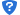 注:谈判响应人必须在《开封市公共资源交易信息网》网上注册会员并办理CA证书进行网上报名。网上报名成功后，需携带其回执再进行现场报名。网上报名没有完成的谈判响应人，现场报名将不予受理。CA证书办理方法在开封市公共资源交易中心网站http://www.kfsggzyjyw.cn重要通知中。4、竞争性谈判文件报名须知及获取 4.1 报名时间： 2018年9月26日至2018年9月28日（法定公休日、法定节假日除外），每日上午9:00至11:30，下午13:30至16:30（北京时间，下同）；报名地点：在开封市祥符区公共资源交易中心（经一路与纬三路交叉口，产业集聚区服务中心10楼）报名。4.2本项目接受报名时同时出售谈判文件。4.3谈判响应人报名时需请携带以下资料加盖公章的复印件两套：营业执照、组织机构代码证、税务登记证（或三证合一营业执照）；法定代表人授权委托书及法定代表人身份证复印件、受托人身份证复印件；项目经理身份证复印件；（所有复印件必须是清晰、完整的。资料不完整、不清晰的报名申请，工作人员将不予接纳，由此造成的后果由谈判响应人自行承担。投标单位应对资料的真实性、合规性负责；开标后，仍将对投标单位的资格证明材料进行资格审核，不符合项目资格条件的投标单位的投标将被拒绝）4.4凡有意参加投标者，请在开封市祥符区公共资源交易中心（经一路与纬三路交叉口，产业集聚区服务中心10楼）参加报名即可购买谈判文件。4.5  谈判文件、图纸售价：800元。现金支付，售后不退。4.6 本项目不支持邮购谈判文件。 5、响应文件递交截止时间及地点 5.1响应文件递交地点：开封市祥符区公共资源交易中心开标室；5.2响应文件递交截止时间：2018年9月 30 日10时00分（北京时间）；5.3逾期送达的响应文件，招标人不予受理。5.4谈判响应人需要在开标前提交数额为项目估算价的2%的投标保证金，详情见谈判文件。6、公告发布媒体：
本次招标公告在：《中国招标投标公共服务平台》、《河南省政府采购网》、《开封市公共资源交易信息网》上发布。7、联系方式 招标人：开封市祥符区曲兴镇人民政府      联系人：郑先生	电 话 ：13937828285   联系地址:河南省开封市祥符区曲兴镇曲兴村招标代理：河南正信工程咨询有限公司 联系人：张女士	 电 话 ：17739212479联系地址:郑州市二七区航海中路106号8号楼9层925号